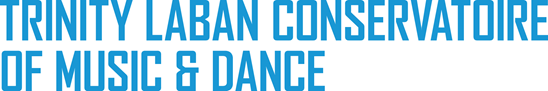 Academic Quality HandbookChapter I: Collaborative PartnershipsAppendix I.2: Institutional Due DiligenceThis template is used to complete due diligence on the proposed partner institution before Trinity Laban enters into a formal partnership with it. The documents or information listed on this form should be provided either as appendices or as links with additional commentary provided on the form as required. The completed form with all appendices should be submitted to the Registry who will coordinate a review of the documentation and report on findings to the Academic Standards and Quality Board.Name and title of person completing this formInformation on the proposed partner institutionInformation on the proposed partner institutionName and address of the proposed partner institutionLocation of the partner institutionUK        Overseas  Type of the proposed partner institution  Publicly funded organisation     Privately funded/not-for-profit organisation     Charity     Type of the proposed collaborative partnershipArticulation               Progression             Collaborative delivery                 Governance This section must be completed for all partner institutions and all types of partnerships.Governance This section must be completed for all partner institutions and all types of partnerships.Mission statementStrategic plan Brief history of the organisationEqual opportunities policy or equivalentProspectusOrganisational chartCommittee structureDescription of the management structure of the organisationDescription of the administrative structure of the organisationEvidence of governmental recognition of the organisationArticles of association, certificate of incorporation or other evidence confirming the legal status of the organisationConfirmation that the organisation can legally contract with Trinity LabanConfirmation that the potential partnership with Trinity Laban has been endorsed at the executive level of the organisationDetails of the funding sources of the organisationDescription of the financial management structures of the organisationMost recent external accreditation or quality review report of the organisation or equivalent where applicableAnnual report or equivalentStudent visa sponsorship status (UK partner institutions only)Information of partner institution’s insurances for e.g. public liability and professional indemnityIs in-country government approval required for the partnership in the country of the proposed partner (such as approval by the local Ministry of Education)? If so, what is the in-country approval process and timeframe?Learning and teachingThis section must be completed for collaborative delivery and articulation partnerships.Learning and teachingThis section must be completed for collaborative delivery and articulation partnerships.Academic/education/learning and teaching strategy or equivalentInformation on the academic faculty and structureDescription of learning and teaching resources (library, IT, academic support, support for additional needs)Description of learning and teaching facilities (classrooms, study space, accessibility)CVs of the teaching staff (collaborative delivery partnerships only)Academic Regulations or equivalentQuality Assurance Handbook/Manual or equivalentAcademic staff development policyFinanceThis section must be completed for collaborative delivery partnerships only.FinanceThis section must be completed for collaborative delivery partnerships only.Current budget Most recent three years of audited accounts 